This Position Description forms part of the performance management framework for the Casual Youth Support Workers.  As the successful applicant, you are required to sign and date this Position Description to demonstrate your commitment to fulfil this role in accordance with the key result areas outlined above.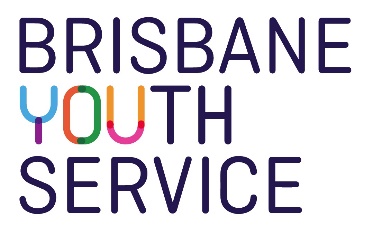 BRISBANE YOUTH SERVICE – POSITION DESCRIPTIONBRISBANE YOUTH SERVICE – POSITION DESCRIPTIONBRISBANE YOUTH SERVICE – POSITION DESCRIPTIONPosition title:Casual Youth Support WorkerCasual Youth Support WorkerCasual Youth Support WorkerProgram/Team:Homelessness and Housing / Health TeamHomelessness and Housing / Health TeamHomelessness and Housing / Health TeamEmployment type & hoursCasualCasualCasualRemuneration:SCHADS Level 4SCHADS Level 4SCHADS Level 4Working from: Fortitude Valley, BrisbaneFortitude Valley, BrisbaneFortitude Valley, BrisbaneReporting relationships:Housing and Homelessness Program Manager / Health Team Program ManagerHousing and Homelessness Program Manager / Health Team Program ManagerHousing and Homelessness Program Manager / Health Team Program ManagerEffective date:Immediate startLast review of PD:May 2017Qualifying period:6 months 6 months 6 months Primary purpose of position:This position provides a range of support services to young people from one or more program areas which can include centre based, group work and planned support.This position provides a range of support services to young people from one or more program areas which can include centre based, group work and planned support.This position provides a range of support services to young people from one or more program areas which can include centre based, group work and planned support.SELECTION CRITERIA - Applicants shall be assessed against these selection criteria.  Applicants need to provide written responses to the selection criteria below of up to two pages in total.SELECTION CRITERIA - Applicants shall be assessed against these selection criteria.  Applicants need to provide written responses to the selection criteria below of up to two pages in total.SELECTION CRITERIA - Applicants shall be assessed against these selection criteria.  Applicants need to provide written responses to the selection criteria below of up to two pages in total.SELECTION CRITERIA - Applicants shall be assessed against these selection criteria.  Applicants need to provide written responses to the selection criteria below of up to two pages in total.SELECTION CRITERIAAn understanding of, and commitment to, BYS’s vision and objectives and the demonstrated experience working within a strengths-based and trauma informed practice framework.Demonstrated experience working holistically with vulnerable young people, using brief solution focussed crisis interventions and ongoing case managed supportStrong organisational and planning skills and the ability to work independently and contribute positively within a team Demonstrated effective communication skills, including strong interpersonal skills and writing skills and the ability to advocate on behalf of others.Demonstrated understanding of the effect of mental health issues and isolation on young people, including co-occurring substance use and barriers to social support.An understanding of, and commitment to, BYS’s vision and objectives and the demonstrated experience working within a strengths-based and trauma informed practice framework.Demonstrated experience working holistically with vulnerable young people, using brief solution focussed crisis interventions and ongoing case managed supportStrong organisational and planning skills and the ability to work independently and contribute positively within a team Demonstrated effective communication skills, including strong interpersonal skills and writing skills and the ability to advocate on behalf of others.Demonstrated understanding of the effect of mental health issues and isolation on young people, including co-occurring substance use and barriers to social support.An understanding of, and commitment to, BYS’s vision and objectives and the demonstrated experience working within a strengths-based and trauma informed practice framework.Demonstrated experience working holistically with vulnerable young people, using brief solution focussed crisis interventions and ongoing case managed supportStrong organisational and planning skills and the ability to work independently and contribute positively within a team Demonstrated effective communication skills, including strong interpersonal skills and writing skills and the ability to advocate on behalf of others.Demonstrated understanding of the effect of mental health issues and isolation on young people, including co-occurring substance use and barriers to social support.Education,
Qualifications,References •	A tertiary qualification in Human Services, Social Work or similar, or at least five years work experience in similar roles•	Current driver’s licence •	Working with Children Suitability Positive Notice (Blue Card) or willingness to apply for a Blue CardThree relevant references, including current or most recent manager•	A tertiary qualification in Human Services, Social Work or similar, or at least five years work experience in similar roles•	Current driver’s licence •	Working with Children Suitability Positive Notice (Blue Card) or willingness to apply for a Blue CardThree relevant references, including current or most recent manager•	A tertiary qualification in Human Services, Social Work or similar, or at least five years work experience in similar roles•	Current driver’s licence •	Working with Children Suitability Positive Notice (Blue Card) or willingness to apply for a Blue CardThree relevant references, including current or most recent managerExperience:Ability to complete a thorough assessment of a young person’s situation and support needs, including suicide risk assessments.Ability to implement brief solution focussed interventions, including mental health interventions, with young people.Ability to facilitate group work and activities.Experience building trusting relationships with marginalised young people.Ability to develop networks and collaborative relationships with internal and external providers.Ability to complete a thorough assessment of a young person’s situation and support needs, including suicide risk assessments.Ability to implement brief solution focussed interventions, including mental health interventions, with young people.Ability to facilitate group work and activities.Experience building trusting relationships with marginalised young people.Ability to develop networks and collaborative relationships with internal and external providers.Ability to complete a thorough assessment of a young person’s situation and support needs, including suicide risk assessments.Ability to implement brief solution focussed interventions, including mental health interventions, with young people.Ability to facilitate group work and activities.Experience building trusting relationships with marginalised young people.Ability to develop networks and collaborative relationships with internal and external providers.Attributes:Flexible, collaborative, inclusive, respectful, ethical, accountable.Commitment to a learning culture and ongoing professional development.Flexible, collaborative, inclusive, respectful, ethical, accountable.Commitment to a learning culture and ongoing professional development.KEY RESULT AREAS - Role and responsibilitiesKEY RESULT AREAS - Role and responsibilitiesKEY RESULT AREAS - Role and responsibilitiesService DeliveryService DeliveryComplete thorough assessments and provide brief solution focussed interventions with young people to assess their needs and provide support.Support young people via structured activity and group work, if required. Support young people with housing, legal, mental health, employment, education and training goals, and social activities.Service operation and development Service operation and development Participate in staff meetings and organisational planning to contribute to the monitoring and development of BYS programs and services.Develop networks and collaborative relationships with internal and external providers.Participate in shared organisational service delivery, including NSP and rostered centre based work.Assist with keeping shared service delivery space clean and operational.Undertake monitoring and evaluation to maintain and improve service provision and client outcomes.People and CulturePeople and CultureProvide support to colleagues including to new staff and students.Collaborate with staff across teams.Contribute to a positive work culture.Attend regular supervision and service reviews with the Program Manager to monitor the service and performance.AdministrationAdministration•	Implement administration relating to the service, including accurate records, client files, correspondence and statistics.Prepare reports as required.Maintain accurate and timely record keeping and data collection.Maintain mandatory reporting in collaboration with the Program Manager.•	Implement relevant service standards to ensure quality service provision.Undertake any other tasks as required.Employee Name:Signature:Date:Managers Name:Signature:Date: